01 октября 2020 годаИНФОРМАЦИОННОЕ ПИСЬМООрганизаторы конференции:Юго-Западный государственный университет (Россия)Московский политехнический университетРГКП «Северо-Казахстанский государственный университет им. М. Козыбаева» (Казахстан)Костанайский государственный университет имени Ахмета Байтурсынова (Казахстан)Каршинский государственный университет (Узбекистан)Место проведения конференцииЮго-Западный государственный университет (ЮЗГУ)Россия, 305040, Курск, ул. 50 лет Октября, 94Кафедра промышленного и гражданского строительстваОсновные направления (секции):Теория инженерных сооружений.Строительные конструкции.Безопасность зданий и сооружений.Архитектура и градостроительство.Экологически безопасные ресурсосберегающие строительные материалыЭкологические проблемы городов и экологическая безопасность строительства Энергосберегающие материалы и технологииТехнологические процессы в строительствеМатериалы публикуются в авторской редакции. Количество статей от одного автора или группы не ограниченно.Каждому участнику будет выслан в электронном виде сборник по итогам конференции с присвоением ISBN и регистрацией в РИНЦ в течении 30 дней после даты конференции. Председатель программного комитета - Пахомова Екатерина Геннадиевна, Декан факультета строительства и архитектуры ЮЗГУПредседатель организационного комитета - Дубракова Ксения Олеговна, и.о. заведующего кафедрой промышленного и гражданского строительства ЮЗГУФормы участия в конференции:1. Публикация статьи и выступление с устным докладом (Онлайн участие).2. Только публикация статьи.3. Участие в качестве слушателя (участие без доклада)Секретариат организационного комитета конференции в ЮЗГУДубраков Сергей Валерьевич г.Курск, ул. 50 лет Октября, 94, ауд. 323 Телефон: (4712) 22-24-31Горохов Александр Анатольевич  –  к.т.н., доцент Телефоны: +7 (910) 730-82-83 E-mail: kurskbook@yandex.ruВ конце статьи необходимо указатьНомер и название секцииФамилия, имя, отчество (полностью)Место учебы, работы (должность)Почтовый адрес, для направления сборника трудов.Электронный адрес (e-mail)Форма участия в конференции (онлайн представление доклада, заочное участие, участие в качестве онлайн  слушателя)Представление статей и документа об оплате - до 1 октября 2020 года (включительно)  в оргкомитет конференции ТОЛЬКО по электронной почте kurskbook@yandex.ruОбъем одной  статьи не более 4 страниц. Дополнительная страница – 100 рублейСтоимость публикации одной статьи, включая сборник в электронном виде 300 рублей.Стоимость публикации одной статьи, включая  стоимость сборника в бумажном и электронном виде – 550 рублей, учитывая стоимость почтовых расходов, для участников из стран СНГ 15 долларов.Стоимость диплома участника в электронном виде – 100 рублей (отсылается только по электронной почте).Стоимость диплома участника  в бумажном виде – 150 рублей, включая стоимость почтовой пересылки.Стоимость дополнительного  сборника в бумажном варианте – 500 рублей, для участников из стран СНГ – 15 долларов, включая стоимость почтовых расходовДля участия в конференции необходимо перечислить до на следующие реквизиты: Получатель платежа: Индивидуальный предприниматель Горохов Александр Анатольевич305018, г. Курск, ул. Черняховского, д.33ИНН 463001859833, КПП 463201001Банк получателя Центрально-Церноземный филиал ООО «Экспобанк», г. Курск, р/c 40802810116000000733  к/сч 30101810345250000330 БИК 043807330Номер карты Сбербанка 676280339004287629В графе вид платежа обязательно указать: «ПГС-10. Фамилия».ТРЕБОВАНИЯ К ОФОРМЛЕНИЮ СТАТЬИДоклад оформляется в текстовом редакторе MS WinWord. Формулы набираются с помощью редактора MS Equation 3.0.Параметры страницы :размер бумаги – формат А4, ориентация — книжнаяполя зеркальные: верхнее — 2,5 см, нижнее — 2,5 см, левое — 2,5 см, правое — 2,5 см.переплет — 0 смколонтитул: верхний – 1.5 см, нижний — 2.0 смшрифт: Times New Roman, 14абзац — красная строка — 0,5 см, интервал — одинарный, перенос — автоматический, выравнивание — по ширине. Размеры шрифта и порядок расположения:1-я строка: АВТОРЫ (ФАМИЛИЯ, ИМЯ, ОТЧЕСТВО, полностью) — п.14, прописные, полужирный, по центру2-я строка: страна, город, организация (если из названия организации не следует однозначно, где она расположена) — п.12, строчные, по центру3-я строка: адрес электронной почты — п.12, строчные, по центру4-я строка: пропуск, п. 12 5-я строка: ЗАГОЛОВОК — п.14, прописные, полужирный, по центру6-я строка: пропуск, п. 127-я строка и далее: текст аннотации (до 10 строк) — п.14, строчные, по ширине строка: пропуск, п.12далее: текст доклада — п.14, строчные, по ширине, ссылки на литературу в квадратных скобкахстрока: пропуск, п.12строка: слова Список литературы — п.14, строчные, курсив, по центрустрока: пропуск, п.12далее: список использованной литературы в порядке ссылок по тексту (по ГОСТу, номер в списке оканчивается точкой) — п.14, строчные, по ширине.ВНИМАНИЕ!В СЛУЧАЕ НЕСООТВЕТСТВИЯ ПОДАННОГО МАТЕРИАЛА ТРЕБОВАНИЯМ ОРГКОМИТЕТ ОСТАВЛЯЕТ ЗА СОБОЙ ПРАВО НЕ ВКЛЮЧАТЬ СТАТЬЮ В СБОРНИК ТРУДОВ КОНФЕРЕНЦИИГРАФИК ПРОВЕДЕНИЯ (работа секций):1 октября 2020 годаМесто проведения:г. Курск, ул. 50 лет Октября д.94, ауд. г-60710-00 Открытие онлайн конференции.10-30 Работа по секциям1. Теория инженерных сооружений.2. Строительные конструкции.3. Безопасность зданий и сооружений.4. Архитектура и градостроительство.14-00 Работа по секциямЭкологически безопасные ресурсосберегающие строительные материалыЭкологические проблемы городов и экологическая безопасность строительства Энергосберегающие материалы и технологии17-00 Подведение итогов по итогам конференции. Круглый стол.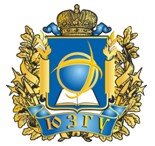 3-я Международнаянаучно-практическая конференция  «Ресурсосбережение и экология строительных материалов, изделий и конструкций»